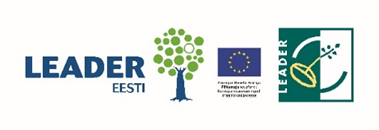 MTÜ Virumaa Koostöökogu juhatuse protokoll 		       24.01.2023 nr 136E-kirja teelKoosoleku juhataja: Andrea Eiche , koosoleku protokollija: Kadri KuusmikOsalejad: Gerri Alamets (EMTAK 94995), Kaja Kreisman (EMTAK 55201), Sigrid Välbe (EMTAK 56101), Andrea Eiche (EMTAK 85529), Rauno Võrno (EMTAK 84114), Eve Ojala-Bakradze (EMTAK 84114), Valdek Haugas (EMTAK 96011)PÄEVAKORDLiikmelisusToetusest loobumisedPurtse Metall OÜ, muudatustaotlusRAK 2022 muudatusRendilepingu sõlmimine Lüganuse vallavalitsusega Muud küsimused